N° de práctica: 02Seguridad en la ejecuciónObjetivoDar a conocer los elementos y las bases para crear una página web, utilizando HTML.IntroducciónMarco teórico	El lenguaje que se emplea para crear páginas web se denomina HTML (Lenguaje de	Marcado de Hipertexto). Las páginas web las puede ver el usuario mediante un tipo 	de aplicación llamada navegador. Puede decirse que HTML es el lenguaje que los 	navegadores utilizan para mostrar las páginas web al usuario.	HTML consta de un conjunto de elementos denominados etiquetas o marcas las 	cuales se utilizan para incluir textos, dibujos, tablas, cabeceras. La mayoría de las 	etiquetas se componen de dos partes, el comienzo y el fin, entre ambas se encuentra 	el elemento 	al que caracterizan. Todas las etiquetas (tanto las de apertura como 	las de cierre) 	comienzan con el símbolo < y terminan con el símbolo >.	Casi todas las etiquetas del lenguaje HTML disponen de atributos que permiten 	definir características del elemento al que califican. Los atributos se incluyen dentro 	de la etiqueta de apertura de la siguiente forma: <etiqueta atributo1= “valor1”	atributo2= “valor2”.....>.Conceptos claveA continuación se muestra una lista de las etiquetas más comúnmente empleadas en la construcción de páginas web.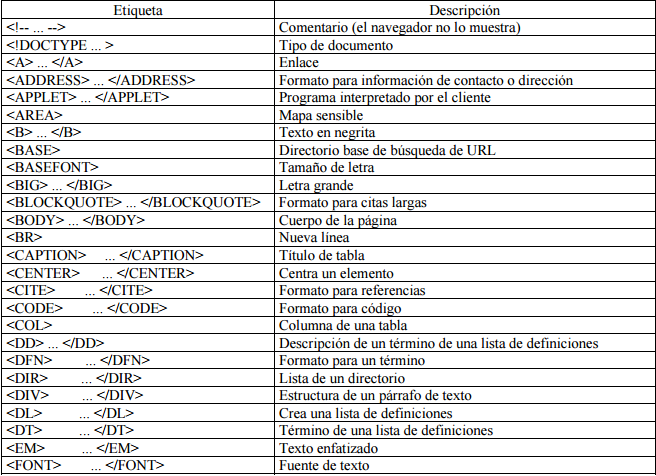 EjemplosEjemplo 1FormularioCon este código podemos crear un formulario para que complete el visitante. Por ejemplo un libro de visitas, luego que el visitante apriete el botón enviar, los datos serán enviados a tu casilla de correo. <H2>Libro de visitas</H2> <FORM ACTION="mailto:tunombre@tuservidor.com" METHOD="post"> <TABLE> <TD ALIGN=RIGHT>Nombre:</TD> <TD><INPUT type="text" size=36 name="nombre"></TD> <TR><TD ALIGN=RIGHT>Direccion E-mail:</TD> <TD><INPUT type="text" size=36 name="direccion"></TD> <TR><TD ALIGN=RIGHT>como llegaste hasta esta pagina?</TD> <TD><INPUT type="text" size=36 name="procedencia"></TD> <TR><TD ALIGN=RIGHT>Tus comentatios:</TD> <TD><TEXTAREA rows=5 cols=30 name="comentarios"></TEXTAREA></TD> </TABLE> <INPUT type="reset" value="Borrar todo"> <INPUT type="submit" value="Enviar"> </FORM>Ejemplo 2Inserción de SonidoSi quieren que los visitantes escuchen una canción mientras visitan la Web, o simplemente recibirlos con una melodía estilo presentación, este es el código que estabas buscando. Se recomienda usar sonidos en formato "midi" que son los de menor peso. <BGSOUND SRC="sonido.mid" LOOP=none> <WIDTH=200 HEIGHT=55 AUTOSTART="true" LOOP="false" HIDDEN="true">Ejemplo 3Muestra básica de páginas web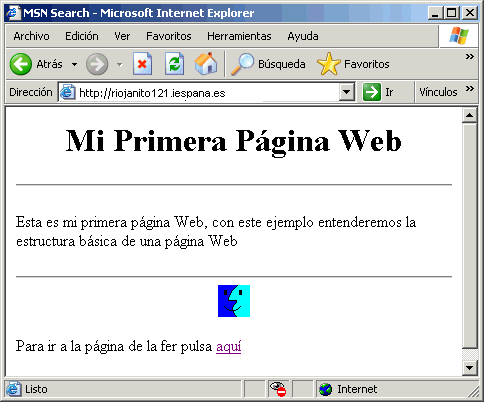 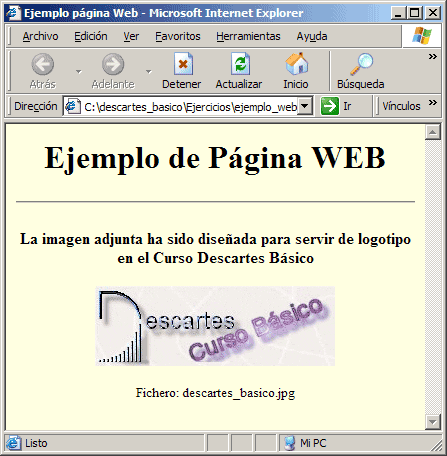 Ejercicios a realizarEjercicio 1: Realizar una recopilación de etiquetas básicas y avanzadas para la programación en HTMLEjercicio 2: Realizar una página web básica como las mostradas anteriormente.Ejercicio 3: Elaborar una página web más compleja que contenga imágenes, sonido, un cuestionario e información relevante sobre la práctica y la asignatura.ReferenciasGARCÍA, Alonso 2 HTML 4.1. Guía Práctica México Anaya Multimedia, 2003Weiman William HTML manual de diseño práctico para internet, Pearson Education, 2002Nombre completo del alumnoNombre completo del alumnoFirmaAlumno 1Alumno 1Firma 1N° de cuenta:    123456789          Fecha de elaboración: 23/09/2015Grupo:   1Elaborado por:Revisado por:Autorizado por:Vigente desde:Profesor 1Profesor 2Profesor 3Responsable del laboratorioJefe de departamento / Jefe de la División28 de septiembre de 2015Peligro o Fuente de energíaRiesgo asociado1Tensión AlternaElectrocución2Tensión ContinuaDaño a equipo